Westside Christian SchoolA Ministry of crossroads churchSCHOOL YEAR 20	- 20	Class Applying For:	 Preschool Tue/Thu Preschool M/W/F  Kindergarten  Grade 1-12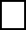 STUDENT INFORMATIONFull Name 	 Age 	Last	First	MiddleBirth Date 	Birthplace 	Gender 	Address 	APT# 	City 	ZIP 	 Telephone 	Last School Attended 	Last Grade Completed 	FAMILY INFORMATIONFather/Guardian	Mother/GuardianName:		Name:	Address:		Address:	Employer:		Employer:	Phone #’s-Home:		Phone #’s-Home:	  Work:	 		Work:	Cell: 		Cell: 	Email:		Email:	HOME STATUS:Shared ParentingParents DivorcedParents SeparatedSingleFather DeceasedMother DeceasedAUTHORIZATIONSCUSTODIAL PARENT IS:Shared ParentingFatherMotherStepfatherStepmotherOther-	Emergency Contact person if parent cannot be reached:Name 	 Phone 	Relationship to student 	Name 	 Phone 	Relationship to student 	Authorized persons to pick up student (in addition to above):Name 	 Phone 	Relationship to student 	Name 	 Phone 	Relationship to student 	RELIGIOUS INFORMATIONChurch Attending 		 Since? 		 Address 			  Pastor 	Phone 	Is the father of the applicant a Christian?	YES 	NO 	Is the mother of the applicant a Christian?	YES 	NO 	Has the applicant ever made a profession of faith in Jesus Christ?   YES   NO    How long has the applicant been a Christian? 	 Is the applicant’s attitude and behavior consistent with a Christian life? YES    NO   MEDICAL INFORMATIONFamily Physician 	Phone 	Does student have any Allergies or Health problems we need to know about? YES   NO  *If YES, please indicate: Arthritis	 Hearing	 Fractures	 Visual	 Other  Asthma	 Heart	 Seizures	 Diabetes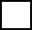 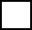 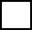 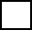  Bladder	 Kidney	 Speech	Bee Sting AllergyIf checked, please describe:	Does student have any physical disabilities (please describe) 	Is student taking any medications (please list and describe) 	SCHOLASTIC INFORMATIONHas student ever had disciplinary difficulty at school?	YES 		NO 	If yes, please explain:	Please answer following questions if your student is entering grade 1 or higher.Has student ever been expelled, dismissed, suspended, or refused admission at another school? YES 	NO 	If yes, please explain:	Does student have a juvenile or arrest record?	YES 	NO 	If yes, please explain:Please indicate academic level of student’s previous work:Excellent 		Good 		Average 		Poor 	Has student ever failed a subject in school?	YES 	NO 	If so, please explain:Has student ever used tobacco, alcohol, or non-prescription drugs of any kind?YES 	NO 	 If so, please explain:	OTHER INFORMATIONHow did you hear about Westside Christian School? Friend	Newspaper	Walk-in	WCS EmployeeHas applicant been enrolled at WCS previously?	YES	 NO	Reason for selecting this school: 	AGREEMENT“I hereby pledge to pay my financial obligations to the school on the date due and understand that it may be necessary to withdraw my student if proper arrangements are not made on a past due account.”“I appreciate the standards of the school and do not tolerate profanity, obscenity in word or action, dishonor to the Godhead and the Word of God, or disrespect to the personnel of the school. I agree to support all regulations of the school and authorize this school to employ discipline as it deems wise and expedient for the training of my student.”“I understand that the school reserves the right to dismiss any student who fails to comply with the established guidelines set forth in the Parent/Student Handbook, or with the details of this agreement.”Father’s Signature	DateMother’s Signature	Date*Student’s Signature	Date*A signature is required if student is entering grade 7 or higher.*The application must be filled out completely before it can be processed. The registration fee of $70.00 must accompany the application and is non-refundable.An interview with the parents and the student will be required before final acceptance.Westside Christian SchoolFinancial Agreement & Signature Page (20	-20	School Year)Registration / Re-Enrollment Fees$70 Initial Registration Fee (per child; includes all testing; due upon acceptance)$35 Re-Enrollment Fee (per child; due each spring)Tuition FeesTuition is billed over 10 months (August through May)Students enrolling in or after August will be billed at the “Late Registration” rate (see below)Discounts AvailableMultiple Children-Oldest Child will pay full price, Second Child discounted up to 15%, Third and subsequent children discounted up to 25%Early Payment-Tuition will be discounted by 5% if paid in full by September 15th of the current school yearMonthly Tuition Breakdown:Curriculum Fees (Grades K-12)Curriculum fees are in addition to tuition and will be billed at the beginning of each semester.Grades K-5: PACE fee $225 annuallyBased on 60 PACES per year. Will be billed at $112.50 per semester. Additional PACES completed will be billed at the rate of $3 per at the close of the school year.Grades 6-12: UNIT fee $350 annually (computer license)Unlimited UNITS per year. Will be billed at $175 per semester.Payment PolicyPayments are due on the 1st of each month (August – May)$25 Late fee applies to payments not made by the 5th of the month, unless arrangements have been made with the office.If a family’s account is 45 days past due, student/s will be suspended until satisfactory financial arrangements have been made with the Business Office.All accounts must be paid current before re-enrolling and must be paid in full before final report cards are issued at the end of the school year.Read and Sign the FollowingWe/I hereby commit to pay the financial obligations to the school by the appropriate due dates.We realize that Westside Christian School is a non-profit school, operated solely by the tuition and gifts of the interested parents and friends.We will abide by the policies and procedures outlined in the Parent/Student Handbook.Westside Christian SchoolPermission/Consent FormThis is permission for my child to be cared for by Westside Christian School staff and for my child to use all of the play equipment and participate in all activities provided by Westside Christian School.I hereby grant permission for my child to leave the premises under the supervision of a staff member for planned neighborhood walks or for announced field trips, which may require traveling in a vehicle.I hereby release and hold harmless Westside Christian School, staff and agents from any loss or damage to toys, clothes, or other personal items or articles, and relieve them of all responsibility for accidents and injuries, claims, damages or other liabilities for injuries to or damage by my child both on and off the premises which are not a result of negligence by Westside Christian School, staff or agents.I understand that photographs, videos taken of me and/or my child while in the care of Westside Christian School may be used for promotional, or publicity purposes such as in the local newspaper and/or brochures.I hereby grant permission for Westside Christian School to take whatever steps may be necessary to obtain emergency medical care if warranted: 1. Attempt to contact parent2. Attempt to contact child’s physician	3. Attempt to contact the emergency contact persons listed on the registration form 4. Dial 911 for emergency help.I authorize Westside Christian School to take whatever emergency measures (first aid, disaster evacuation or drills for same, 911 emergency) are judged necessary for the care and protection of my child. If the situation warrants, I consent to have my child transported and treated by a physician/hospital at my expense. I will assume full financial responsibility for medical services deemed necessary at that time.I have received Westside Christian School Parent/Student Handbook, a copy of the dress code, and I have read, understand and agree with school policy. I have read, agree, and signed the Westside Christian School Permission/Consent form.Date:Parent/Guardian:Signature:CLASS1st Child2nd Child3rd ChildLate RegPER YEARPreschool (Caterpillars)$114$97$85.50$127$1140Pre-Kindergarten (Butterflies)$127$108$95.25$141$1270Kindergarten$246$209$184.50$273$2460Elementary/Upper Learning Center (Gr 1-12)$303$257.50$227.25$334$3003Father’s SignatureDateMother’s SignatureDateFather’s Printed NameMother’s Printed Name